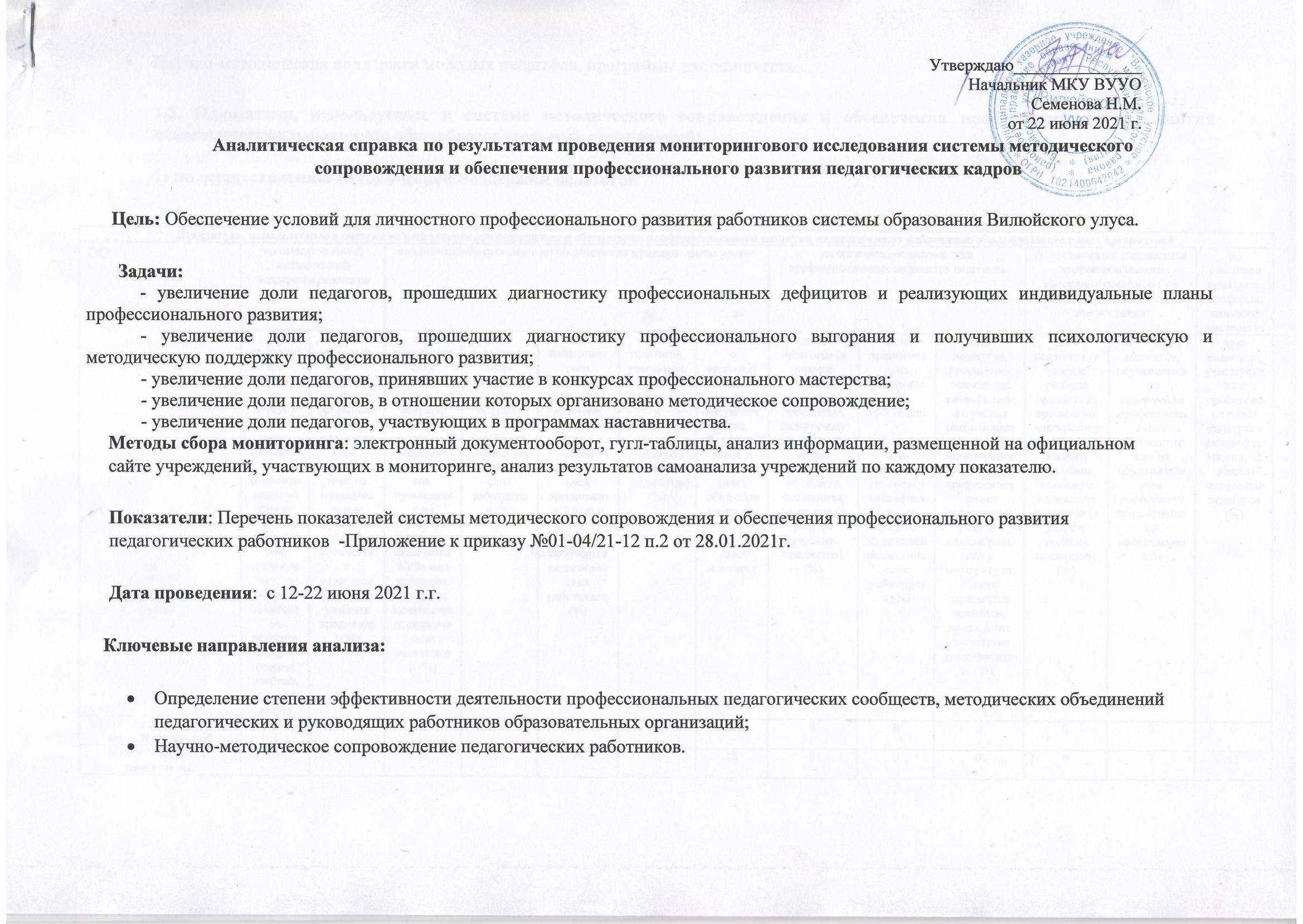 Основными показателями мониторинга являются:соответствие содержания и организации методической работы специфике образовательных организаций;наличие системы поддержки молодых педагогов и системы наставничества;взаимодействие со школьными, улусными методическими объединениями, профессиональными сообществами педагогов и муниципальным (опорным) центром дополнительного образования;наличие системы аналитической деятельности;наличие управленческих решений по результатам анализа деятельности школьных, улусных методических объединений на уровне муниципального образования;наличие мониторинга показателей системы методической работы на уровне образовательных организаций;организация работы по инновационному развитию системы образования.Дата проведения:  с 12-22 июня 2021 г.г.Ключевые направления анализа:Определение степени эффективности деятельности профессиональных педагогических сообществ, методических объединений педагогических и руководящих работников образовательных организаций;Научно-методическое сопровождение педагогических работников.Научно-методическая поддержка молодых педагогов, программы наставничества.1.2. Показатели, используемые в системе методического сопровождения и обеспечения профессионального развития  педагогических работников общеобразовательных организаций: Критерий 1) по осуществлению методической поддержки педагоговВ плане управления образования предусмотрено большое количество мероприятий, направленных  на своевременное информирование о новинках в педагогике, обновление и углубление знаний в психолого-педагогической, научно-профессиональной деятельности педагогов. Проводятся теоретические, практические семинары, мастер-классы опытных учителей, различные конкурсы пед.мастерства, научно-практические конференции (НПК), «круглые столы», выездные проверки в образовательные учреждения с оказанием методической помощи. На  семинарах  учителей были рассмотрены вопросы о методах работы со слабоуспевающими и с одаренными учащимися, использовании современных пед.технологий, ведении научно-исследовательских работ, реализации плана  самообразования, о технологии описания собственного передового педагогического опыта работы и т.д.В этом есть  большая заслуга руководителей улусных методических объединений (УМО).В 2020-21 учебном году действовало 11 УМО.Руководители   по  мере  необходимости  оказывали  методическую  помощь  в  зависимости  от  способностей  и  возможностей  учителя,  проводили  разные  формы  консультации: индивидуальные,  групповые, фронтальные, выездные.  Они  привлекались  на  тематические и текущие   проверки:  посещали  уроки, проверяли  прохождение  учебных  программ,  ведение  школьной  документации, являлись  членами  экспертной  комиссии,  содействовали  в  решении  методических  проблем,  росту  и  совершенствованию  профессионально-педагогического  мастерства,  пополнению  портфолио педагогов. С возрастанием роли методической службы в современных условиях в связи с необходимостью рационально и оперативно использовать новые методики, приемы и формы обучения и воспитания в школах улуса идут качественные изменения в организации методической работы.  Совершенствуется методическая работа в начальных классах МБОУ «ВСОШ №2 им.Г.С.Донского», МБОУ «Кыргыдайская СОШ им. Д.А. Гуляева».В течение года с целью повышения уровня  организации методической работы в образовательных учреждениях и роста качества образовательных услуг проведены следующие семинары муниципального и регионального уровней:Отмечается  непосредственное  активное  участие и   ответственное  отношение  к  подготовке  и  проведению  мероприятий  руководителей  УМО: Васильевой С.П.(УМО учителей физики),  Еремеевой И.Я. (УМО учителей английского языка), Митиной	 Л.Н. (УМО учителей начальных классов), Мыреевой Е.В. (УМО учителей русского языка и литературы).Качественный и количественный состав педагогических и руководящих кадров (количество и %) указываетсяпо основной деятельности, штату:По состоянию на 1 июня 2021 года в 26 общеобразовательных учреждениях 843 педагогических работников, из них 646 (76,6%) учителей имеют высшее педагогическое образование, 189 (22,4%) среднее специальное, 1 работник не имеет педагогическое образование.  Из 843 педагогов с высшей квалификационной категорией 251 учителя (29,7%%), с первой квалификационной категорией 282 педагога (33,4%), аттестованы на соответствие занимаемой должности 202 педагогов (23,9%), 107 человек не имеют категории (12,6%).ИМО проводится целенаправленная работа по повышению квалификации через организацию курсов на базе школ улуса и на основе заявок педагогических работников осуществляется отправление заявок на учреждения повышения квалификации и переподготовки, курсы за пределы улуса.Анализ прохождения и охвата соответствующими курсами показывает профессиональную заинтересованность педагогами, в связи с пандемией  актуальными стали курсы онлайн, многие педагоги обучились на нескольких площадках, в зависимости от потребности профессионального роста.За 2020-2021 учебный год было обучено 484 работников образования, что составляет 57 % от общего числа работников.Активно повысили квалификацию учителя математики, русского языка и литературы, физики, истории, обществознания, информатики. Вместе с тем, следует отметить низкий показатель охваченности курсовой подготовкой педагогов доп. образования, организаторы детского движения, учителя якутского языка и литературы.Повышение квалификации молодых педагогов до 5 лет педагогического стажа  Таким образом, прохождение курсовой подготовки стабильно. Данную ситуацию можно охарактеризовать как удовлетворительную. Анализ показывает, что на школьном методическом уровне сопровождение педагогов ведется  на достаточно эффективном уровне -  92%.  Школьные предметные методические объединения  организовывают свою деятельность на основе перспективного планирования, исходя из анализа предыдущих годов деятельности. Четко обосновывают тему и проблему будущей работы. Методическое сопровождение на муниципальном уровне в разрезе учебных предметов осуществлено на 76,24%. Это  показывает эффективный подход  и организацию к методической деятельности на муниципальном уровне. Анализ реализации адресных программ повышения квалификации для коллективов образовательных организаций, реализуемых на базе ИМЦ, показал, что почти в 25%  организаций отсутствуют такие программы, хотя предлагаются программы с достаточно широким спектром проблематики. 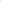 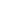 При этом из представленных для анализа материалов не представляется возможным сделать вывод о том, насколько интересными являются эти программы, разработаны они под соответствующие потребности каждой образовательной организации или предложены уже из имеющихся программ с актуальной проблематикой. Так же, как и в анализе комплекса мероприятий, направленных  на непрерывный профессиональный рост педагогических работников и развитие методической службы в школах, можно выделить традиционность направлений планирования работы. Поиск новых форматов и подходов к реализации этих направлений в методическом сопровождении педагогических работников встречается не повсеместно. В планировании работы школьных МО отражены следующие направления: -  методическое сопровождение педагогов в условиях реализации  ФГОС;-методическое сопровождение педагогов на этапах промежуточной  и итоговой аттестации обучающихся (ЕГЭ, ОГЭ, итоговое сочинение, ВПР и др.);       распространение опыта и лучших педагогических практик; -оказание консультативной помощи педагогам по возникающим актуальным проблемам профессиональной деятельности, включая предстоящее    введение национальной системы профессионального и учительского роста; -методическая поддержка молодых педагогов; -методическое сопровождение инновационных процессов в муниципальной  системе образования.  -среди новых форм и методов, используемых в методической работе ИМЦ, можно выделить: - закладку развития образовательных сетей.Выводы: В целом следует отметить традиционный формат планирования работы  по направлениям в целях организации и реализации методического сопровождения педагогических работников, при этом цифровизация образования предъявляет новые требования к планированию и с точки зрения формата, и с точки зрения содержания.  Реализация адресных программ повышения квалификации для коллективов образовательных организаций является важным условием развития кадрового потенциала образовательных организаций. Действенным механизмом такого развития должны служить персонификация дополнительного профессионального образования, программы, разработанные под соответствующие потребности образовательной организации.Критерий 2) по организации системы наставничества на муниципальном уровнеТема организации наставничества получила свое развитие не только в муниципальном  положении «О наставничестве»,  но организовано добровольное общественное объединение молодых педагогических работников, осуществляющих наставническую деятельность, заинтересованных в распространении своего опыта.  Ассоциация молодых педагогов раз в 2 года проводит Форум молодых педагогов с наставниками республиканского статуса. Миссия ассоциации представляется как стремление «раскрыть ресурсный потенциал профессиональной и социальной среды для молодых специалистов в образовательном пространстве».      Разработан муниципальный план работы с молодыми педагогами на 2020-2021 гг.	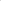 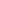 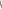 Образовательные организации  участвуют в развитии современной модели профессионального роста педагогов, применяя при этом широкий перечень форм работы, среди которых наиболее часто можно встретить проекты, систему наставничества, активизацию деятельности методических объединений и творческих групп. Проведенный анализ показывает, что большинство школ  ведут активную работу по развитию горизонтального обучения, однако попыток глубокого осмысления использования разных форм работы, кроме статистического описания количества проведенных методических объединений и творческих групп, не предпринималось. Не создана координация  со стороны  специалистов ИМЦ, работающих с молодыми педагогами, на создание ресурсов в различных социальных сетях.  По сбору данных количество индивидуальных программ наставничества, разработанных и утвержденных общеобразовательными организациями 83 единицы.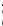 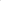 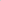 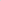  Выводы:1. Хотя  школы в силу своих  возможностей организуют работу по наставничеству, функционирует муниципальная Ассоциация молодых педагогов, приток молодых специалистов в % отношении очень низкий. Показатели  доли педагогических работников в возрасте моложе 25 лет, пришедших на работу после окончания ВУЗа или колледжа  всего  5,90% от общего кол-ва пед. работников во всех ОО. Данный анализ подтверждает  отток молодых кадров от образовательных организаций. Доля педагогических работников в возрасте до 35 лет от общего количества педагогических работников составляет  29,20%.  Причиной могут быть как внешние так и внутренние факторы, влияющие на поиск молодыми специалистами места будущей профессиональной локации.Критерий 3) по организации диагностики профессиональных дефицитов педагогов: -доля педагогов (в разрезе учебных предметов), прошедших диагностику профессиональных дефицитов, от общего количества педагогов (в разрезе учебных предметов) (%)Вывод: восполнение педагогами-предметниками профессионального дефицита в динамике 2-х лет показывает по основным предметам востребованность в повышении квалификации по предметным компетенциям. Более 50% учителей математики, русского языка восполняют профессиональный дефицит курсами. Большинство образовательных организаций не  разработали и не практикуют  для диагностики профессиональных дефицитов электронные ресурсы, диагностические инструменты.-доля педагогических работников, прошедших добровольную независимую оценку квалификации, от общего количества педагогических работников.Прохождение курсов повышения квалификации:Вывод: Всего в улусе 843 педагогических и руководящих работников. Количество (доля) педагогов, процент  прошедших диагностику профессиональных дефицитов от общего количества педагогов - (0 %), что дает основание предположить как в образовательных организациях так и на муниципальном уровне не разработаны диагностические инструментарии.         Следовательно, реальную картину нуждающихся именно в профессиональном повышении квалификации невозможно вывести без грамотной диагностики. Нужен ресурс представляющий собой банк методических материалов, который решает задачу конструирования индивидуального образовательного маршрута педагогов, электронный ресурс обеспечения диагностического сопровождения педагогических кадров, который позволяет в автоматическом режиме выявить соответствие уровня профессиональной деятельности педагога требованиям профессионального стандарта «Педагог». Практически во всех школах используются комплексные модели выявления профессиональных дефицитов, включающие анализ результатов внешних оценочных процедур ВПР, УКДР, ОГЭ, ЕГЭ, улусных мониторингов качества образования.  На основании выявленных дефицитов даются адресные рекомендации по направлению повышению квалификации педагогов каждого образовательного учреждения в отдельности.-доля педагогов, прошедших повышение квалификации с учётом рекомендаций по итогам мониторинга диагностики профессиональных дефицитов и /или по индивидуальному маршруту от общего количества педагогов, прошедших повышение квалификации 0% по улусу.Вывод: Анализ представленных документов позволяет сделать вывод об отсутствии целостного подхода к осуществлению мероприятий (мониторингов), направленных на выявление профессиональных дефицитов в педагогической среде улуса. На сегодняшний день в большинстве школ представлен фрагментарный опыт такой деятельности. Также обращает на себя внимание недостаточно высокая активность образовательных организаций в проведении самодиагностики профессиональных дефицитов педагогами.   Критерий 4) по организации диагностики профессионального выгорания педагогов ( по рекомендуемым тестам и диагностикам)-доля педагогов (в разрезе учебных предметов), прошедших диагностику профессионального выгорания, от общего количества педагогов (в разрезе учебных предметов)  по итогам сбора данных составляет (0%), т.е диагностика на предмет профессионального выгорания не проводилась как на школьном, так и на муниципальном уровнях.В течение учебного года в рамках психологического здоровья обучающихся педагогами-психологами осенью и весной  специалистами ЦДиК УУО проводились мероприятия с элементами тренинга  для учителей и родителей с целью профилактики психологического здоровья, ознакомление приемами саморегуляции на  снижение эмоционального выгорания. Повышение уровня сплоченности педагогического коллектива и родителей.  Психолого-педагогическими услугами личностного роста всего охвачено: 499 детей, 163  родителя, 335 педагога и 28 человек.        Проведено  услуг педагогов-психологов: для детей 141, для родителей   87 , педагогов 257 , обществе 10 .       Количество услуг социальных педагогов: для детей-72,  родителей-34, педагогов 174, обществе- 11.       Используя программы «Я пятиклассник», «Лестница роста», работа педагогов – психологов с гиперактивными детьми, коррекция и профилактика повышенной тревожности игротерапия страха помогали развивать учащихся, участников ОП в развитии личности, своих сильных сторон. Учащиеся стараются всегда реализовывать свои мечты, составляют планы, коллажи мечты, познаний итд. Учителя - предметники оказывают большую роль в познании самого себя на уроках, на кружках которые ведутся в общеобразовательных организациях, создавая благоприятные условия для участников ОП. -количество педагогов, обучившихся по программам профессиональной переподготовки по образовательным программам педагогической направленностиПрохождение курсов повышения квалификации:База данных по педагогическим работникам общеобразовательных школ содержит 851 сведений. По состоянию на 1 декабря 2021 года охвачены курсами повышения квалификации всего 776 педагогов (91,2% от общего числа педагогических работников), 33 педагогов (3,9%) не повышали квалификацию за последние 3 года, все со стажем работы. Обучение по образовательным курсам  осуществляется  по следующим направлениям: использование информационных технологий  в образовательном процессе; проведение государственной итоговой аттестации; оценка качества образования. Программы ориентированы на разные категории слушателей: административные работники, учителя-предметники, работники дошкольных образовательных учреждений, учителя начальной школы, IT-специалисты, специалисты системы образования, задействованные в подготовке и проведении государственной итоговой аттестации. Важным направлением образовательной деятельности является организация обучения в рамках накопительной системы повышения квалификации.Вывод:Анализ показал, что проблема профессионального выгорания является актуальной и требует принятия мер по поддержке и грамотному психолого- педагогическому сопровождению педагогических работников. На наш взгляд, в каждом образовательном учреждении необходима служба психологической поддержки педагогов.  Целесообразно проводить периодические мониторинги психологического состояния педагогов, мероприятия по психологическому просвещению педагогов. По самоанализу низкий порог профессионального  выгорания  педагогов в МБОУ « Мастахской СОШ»- 25%, в МБОУ « Югюлятской СОШ»  – 44%., в остальных общеобразовательных организациях не выявлены проблемы  профессионального выгорания педагогов. Критерий  5)По участию в конкурсах профессионального мастерства:-доля педагогов, участвующих в профессиональных конкурсах различного уровня, от общего количества педагогов.Для анализа по этому показателю методическими службами были представлены отчеты по самоанализу, публичные отчеты, аналитические справки. Из представленных документов видно, что охват педагогических работников профессиональными конкурсами варьируется от 4% до 83,9% процентов от общего числа педагогических работников улуса. В то же время анализ представленных документов позволяет сделать вывод об огромном массиве разнообразных конкурсов, представленных на сайтах образовательных организаций. Традиционно  улусный этап Республиканского конкурса «Учитель года», республиканский конкурс профессионального мастерства «Учитель – профессия мужская», региональный профессиональный конкурс учителей «Взлет к успеху», улусный конкурс «Хрустальная ветвь». При этом из представленных документов невозможно сделать вывод об организации профессиональных конкурсов на уровне образовательных организаций. На сегодняшний день только отдельные образовательные организации проводят конкурсы внутри своих организаций. Можно предположить, что исключение этого уровня (уровень образовательной организации) не способствует формированию внутренней мотивации самого педагога к принятию участия в конкурсах улусного и более высокого уровней. Успешно организуются и проводятся  Профессиональные конкурсы муниципального уровня- МУНИЦИПАЛЬНЫЙ КОНКУРС ПРОФЕССИОНАЛЬНОГО МАСТЕРСТВА РАБОТНИКОВ ОБРАЗОВАНИЯ ВИЛЮЙСКОГО УЛУСА «СЕРЕБРЯНЫЙ ЗВОНОК»Конкурс проводится с целью роста профессионального мастерства, активизации  творческой, инновационной деятельности педагогов;  повышения престижа профессии педагогаУчастниками Конкурса могут быть педагогические работники образовательных организаций Вилюйского улуса. Конкурс проводится по 16-ти номинациям. Конкурс «Серебряный звонок» проводится с 1998 года.- МУНИЦИПАЛЬНЫЙ ПЕДАГОГИЧЕСКИЙ ФЕСТИВАЛЬ «ЗОЛОТЫЕ УРОКИ ВИЛЮЙСКОЙ ШКОЛЫ»Фестиваль направлен на развитие творческой деятельности учителей по обновлению содержания образования, поддержку новых технологий в организации образовательного процесса, рост профессионального мастерства.В фестивале принимают участие  учителя общеобразовательных учреждений Вилюйского улуса независимо от их организационно-правовой формы, реализующих общеобразовательные программы имеющие первую или высшую категории победители улусных, республиканских профессиональных конкурсов, обладатели Грантов ПНПОРЕСПУБЛИКАНСКИЙ   ПРОФЕССИОНАЛЬНЫЙ   КОНКУРС  «УЧИТЕЛЬ–ПРОФЕССИЯМУЖСКАЯ»,  ПОСВЯЩЕННЫЙ  ПАМЯТИ НАРОДНОГО  УЧИТЕЛЯ  СССР М.А. АЛЕКСЕЕВААвторский конкурс МБОУ «Халбакинская СОШ имени П.И. Быканова»Конкурс проводится с целью выявления талантливых педагогов-мужчин, их поддержки и поощрения; повышения социального статуса педагогов-мужчин и престижа учительского труда, распространения педагогического опыта лучших учителей Республики Саха (Якутия) и инновационных технологий в организации образовательной деятельности. К участию в Конкурсе приглашаются педагоги – мужчины, работники образовательных организаций (учреждений) Республики Саха (Якутия) всех типов и видов, имеющие высшее или среднее профессиональное образование.- РЕГИОНАЛЬНЫЙ  КОНКУРС  ОТКРЫТЫХ  УРОКОВ  УЧИТЕЛЕЙ  БИОЛОГИИ, ХИМИИ, ГЕОГРАФИИ, ЭКОЛОГИИ
«ХРУСТАЛЬНАЯ ВЕТВЬ» .Авторский конкурс МБОУ «Вилюйская гимназия им. И.Л. Кондакова»Участниками конкурса могут быть учителя биологии, химии, географии, экологии. Вывод: Конкурсное движение способствует созданию условий по обмену педагогическим опытом, создает мотивацию, стимулирует саморазвитие личности педагогов, решает задачи по выявлению лучшего опыта педагогических работников. В связи с этим методическим  обЬединениям улуса необходимо продолжать поддерживать конкурсное движение.Анализ внешних и внутренних факторов, влияющих на уровень результатов.1. Практически во всех  образовательных организациях улуса используются комплексные модели вовлечения профессиональных дефицитов, включающие анализ результатов внешних оценочных процедур ВПР, УДКР, ОГЭ, ЕГЭ, муниципальных мониторингов качества образования. На основании выявленных дефицитов даются адресные рекомендации по направлению повышению квалификации педагогов каждого образовательного учреждения в отдельности.2.  Не разрабатываются, не используются тематические диагностические анкеты самодиагностики профессиональных дефицитов педагогов и руководителей. Например, анкеты на выявление профессиональных дефицитов в области ИКТ-компетенций,  в соответствии с профессиональным стандартом педагога, самодиагностика уровня компетентности педагогов в вопросах  образовательных технологий в контексте ФГОС, самодиагностика уровня психолого-педагогической компетентности педагогов.В большинстве случаев встречается такой опыт, когда мониторинги на выявление профессиональных дефицитов сводятся только к определению потребностей в повышении квалификации и переподготовки управленческих и педагогических кадров. Такой мониторинг является традиционным, и он очень важен для выстраивания непрерывного профессионального развития. В то же время анализ подобных мониторингов недостаточен для построения адресной помощи в ликвидации профессиональных дефицитов у педагогов и руководителей.Основная задача любых мониторингов, направленных на выявление профессиональных дефицитов в педагогической среде, заключается в построении адресной модели повышения квалификации и ликвидации этих дефицитов.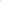  Важно отметить, что инициирующая роль в этом процессе должна отводиться деятельности образовательной организации. Пока в улусе не функционирует учреждение, основной деятельностью которого будет проведение независимой оценки квалификаций педагогов и построение индивидуальных образовательных маршрутов, основанных на выявленных дефицитах, именно на уровне образовательной организации. На основе собственной аналитической деятельности  школы должны выявлять профессиональные дефициты педагогов и строить индивидуальный образовательный маршрут педагога. В настоящее время мы наблюдаем формализированный подход к выявлению профессиональных дефицитов педагогов на уровне образовательных организаций.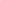 Выводы:Анализ представленных документов позволяет сделать вывод об отсутствии целостного подхода к осуществлению мероприятий (мониторингов), направленных на выявление профессиональных дефицитов в педагогической среде улуса. На сегодняшний день в большинстве ОО представлен фрагментарный опыт такой деятельности. Также обращает на себя внимание не достаточно высокая активность образовательных организаций в проведении самодиагностики профессиональных дефицитов педагогами. Анализ мониторинга методического сопровождения системы образования Вилюйского улуса по муниципальным  критериям качества образования выявил ряд закономерностей в реализации методической работы: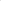 1.Многофункциональность методического сопровождения, осуществляемого ИМЦ и учреждением МБУ ДОД ИТЦ «Кэскил», которая обеспечивает  сравнительно стабильную результативность в системе образования  улуса.2. Обеспечение непрерывного профессионального образования педагогических работников улуса.В последние годы наблюдается неуклонный рост участия ИМЦ, улусных предметных методических объединений, а также различных профессиональных педагогических сообществ в процессах развития системы образования Вилюйского улуса. Постоянно растет и расширяется деятельность ИМЦ, направленная на методическое сопровождение деятельности профессиональных педагогических сообществ, методических объединений педагогических и руководящих работников образовательных организаций. Не снижается и роль школьных методических объединений, в связи с этим следует обратить внимание на необходимость увеличения количества программ, направленных на поддержку школьных методических объединений.Таким образом, проведенный мониторинг может стать отправной точкой для обсуждения и корректировки действующей дорожной карты развития инфраструктуры методического сопровождения педагогов улуса, для разработки локальных и  тематических муниципальных программ сопровождения профессионального развития педагогических работников.Исп. гл. специалист ИМО МКУ ВУУО, Петрова Э.С.Показатели, используемые в системе методического сопровождения и обеспечения профессионального развития педагогических работников общеобразовательных организацийПоказатели, используемые в системе методического сопровождения и обеспечения профессионального развития педагогических работников общеобразовательных организацийПоказатели, используемые в системе методического сопровождения и обеспечения профессионального развития педагогических работников общеобразовательных организацийПоказатели, используемые в системе методического сопровождения и обеспечения профессионального развития педагогических работников общеобразовательных организацийПоказатели, используемые в системе методического сопровождения и обеспечения профессионального развития педагогических работников общеобразовательных организацийПоказатели, используемые в системе методического сопровождения и обеспечения профессионального развития педагогических работников общеобразовательных организацийПоказатели, используемые в системе методического сопровождения и обеспечения профессионального развития педагогических работников общеобразовательных организацийПоказатели, используемые в системе методического сопровождения и обеспечения профессионального развития педагогических работников общеобразовательных организацийПоказатели, используемые в системе методического сопровождения и обеспечения профессионального развития педагогических работников общеобразовательных организацийПоказатели, используемые в системе методического сопровождения и обеспечения профессионального развития педагогических работников общеобразовательных организацийПоказатели, используемые в системе методического сопровождения и обеспечения профессионального развития педагогических работников общеобразовательных организацийПоказатели, используемые в системе методического сопровождения и обеспечения профессионального развития педагогических работников общеобразовательных организацийПоказатели, используемые в системе методического сопровождения и обеспечения профессионального развития педагогических работников общеобразовательных организацийПоказатели, используемые в системе методического сопровождения и обеспечения профессионального развития педагогических работников общеобразовательных организацийООпо осуществлению методической поддержки педагоговпо осуществлению методической поддержки педагоговпо организации системы наставничества на муниципальном уровнепо организации системы наставничества на муниципальном уровнепо организации системы наставничества на муниципальном уровнепо организации системы наставничества на муниципальном уровнепо организации системы наставничества на муниципальном уровнепо организации диагностики профессиональных дефицитов педагоговпо организации диагностики профессиональных дефицитов педагоговпо организации диагностики профессиональных дефицитов педагоговпо организации диагностики профессионального выгорания педагогов ( по рекомендуемым тестам и диагностикам)по организации диагностики профессионального выгорания педагогов ( по рекомендуемым тестам и диагностикам)по участию в конкурсах профессионального мастерстваООдоля педагогов, в отношении которых организовано методическое сопровождение на уровне общеобразовательной организации, от общего количества педагогов (в разрезе учебных предметов) (%)доля педагогов, в отношении которых организовано методическое сопровождение на муниципальном уровне, о общего количества педагогов (в разрезе учебных предметов) (%)доля педагогических работников в возрасте моложе 25 лет - молодых специалистов, пришедших на работу после окончания ВУЗа или колледжа, от общего количества педагогических работников (%)доля педагогических работников в возрасте до 35 лет от общего количества педагогических работников (%)доля педагогических работников в возрасте до 30 лет, проработавших в одной образовательной организации 3 года и более, от общего количества педагогических работников (%)доля педагогов, участвующих в программах наставничества, от общего количества педагогов (%)количество индивидуальных программ наставничества, разработанных и утвержденных общеобразовательными организациями (единиц);доля педагогов (в разрезе учебных предметов), прошедших диагностику профессиональных дефицитов, от общего количества педагогов (в разрезе учебных предметов) (%)доля педагогических работников, прошедших добровольную независимую оценку квалификации, от общего количества педагогических работников (%)доля педагогов, прошедших повышение квалификации с учётом рекомендаций по итогам мониторинга диагностики профессиональных дефицитов и /или по индивидуальному маршруту от общего количества педагогов, прошедших повышение квалификации, (%);доля педагогов (в разрезе учебных предметов), прошедших диагностику профессионального выгорания, от общего количества педагогов (в разрезе учебных предметов) (%)количество педагогов, обучившихся по программам профессиональной переподготовки по образовательным программам педагогической направленностидоля педагогов, участвующих в профессиональных конкурсах различного уровня, от общего количества педагогов (%)МБОУ "Лекеченская СОШ им. А.И.Леонтьева"000100,30,31000000МБОУ "Вилюйская гимназия им. И.Л.Кондакова"1001002151018180000268МБОУ "Вилюйская начальная общеобразовательная школа №1"1001006,834,410,32060000034,4МБОУ "Кысыл-Сырская СОШ"10001625716700001632МБОУ "Вилюйская СОШ №3 им. Н.С. Степанова"1001009,63324,264,8190000083,9МБОУ "1Кюлетская СОШ им.П.А.Павлова"100100012,987,096,410000016,1МБОУ "Жемконская СОШ" имени Н. А. Кондакова10010073043010000384МБОУ "Чочунская СОШ им.И.М.Гоголева"100100113715195000017,4МБОУ "2 Кюлетская СОШ им.Н.А.Алексеева"100043218111000024МБОУ "Халбакинская СОШ им. П.И. Быканова"100100114018,54010000152МБОУ "Кедандинская начальная школа-сад имени К.С. Чиряева"0100033,3000000010МБОУ "Тылгынинская СОШ им.И.Н.Ханды"10010002510,710,710000225МБОУ "Кыргыдайская СОШ им. Д.А. Гуляева"1001007,429,67,47,420000118,5МБОУ "ВСОШ №1 им.Г.И.Чиряева"1001004,1278,312,520000110,4МБОУ Мастахская СОШ10010014,253,118,72550002510МБОУ "Бекчегинская СОШ им. Г.Ф. Николаева"10010014,833,318,522,210000211,1МБОУ "Хагынская СОШ"1001001056,613,31030000110МБОУ "Вилюйская СОШ №2 им. Г.С. Донского"1001004,6826,53,23,200000031,25МБОУ "Тасагарская СОШ"1001004361472000070МБОУ "Хампинская СОШ им.С.Ф.Гоголева"10010062419920000433,3МБОУ "Баппагайинская СОШ имени М.А.Алексеева"10010032031710000017МБОУ "Югюлятская СОШ им.И.В. Яковлева"1000134322172001144722МБОУ "Борогонская СОШ им.Н.И.Афанасьева"100100017,814,221,41000010МБОУ "Тогусская СОШ им. Е.А. Степановой"100100024,16,813,71000010МБОУ "Чернышевская СОШ им. С. М. Васильева"100100012,82,1120000010ИТОГО92%76,24%5,90%29,20%14,20%16,50%3,32%000%0%3,60%19,20%ТемаОтветственныеДатаОхватСистема оценки качества методической работы и дополнительного образования педагоговНМО09.09.202065«Саха тылын уруогар (1-4 кылаас) уерэх-методическай кэмпилиэгин туьаныы»С.А.Новгородов аатынан Уерэх уонна о5о кинигэтин киинэ18.09.202026Зуум конференция  « Аттестация педагогических работников и профессиональный стандарт – новые подходы»Зам.дир по УР,  зам дир по НМР, методисты25.09.202024Подготовка школьников к ЕГЭ по биологииИРОиПК29.09.20204Анализ результатов ЕГЭ по обществознанию 2020 г. в РС(Я)ИРОиПК30.09.20209Авторский семинар Онопровой У.С., учителя биологии и химии МБОУ Жемконская СОШМКУ ВУУО24.09.202021«Анализ  результатов ЕГЭ по истории 2020 г. в РСЯ»ИРОиПК07.10.202010Сингапурская методика обучения.ИРОиПК13.10.202012Повышения читательской грамотности в условиях дистанционного образования.ИРОиПК16.10.20208Совещания руководителей УМОМКУ Вилюйское УУО20.10.202024Авторские семинары педагогов дополнительного образования МБУ ДО ИТЦ «Кэскил» им. Н.И.Протопоповой- Яковлева М.И.-Бережнова Д.П.МБУ ДО ИТЦ Кэскил22.10.202016Геометрические задачи на ЕГЭИРОиПК27.10.202011Авторский семинар Жиркова В.П. МБОУ Вилюйская гимназияВилюйская гимназия30.10.20208Проблемные курсы для учителей  обществознания для образовательных организаций с низкими образовательными показателями «Профессиональные компетенции и индивидуальность педагога в процессе обучения предмету «Обществознание»ИРОиПКС 2.11 по 26 .12.20204Решение геометрических задачИРОиПК03.11.20209Обучающий семинар для специалистов ответственных по аттестации и привлекаемых к аттестационной оценкеИРОиПК9.11.20203Совещание руководителей УМО «Документация методической работ»МКУ Вилюйское УУО13.11.202019Особенности трудовых отношений педработников в новых условиях , лектор Сидорова Елизавета ГаврильевнаИРОиПК18.11.202069Видеоконсультация для молодых педагогов «Интернет технологии в обучении иностранному языку»,  Нахов Георгий Владимирович учитель английского языка  МБОУ «Тасагарская СОШ»Тасагарская СОШ11.11.202016Онлайн консультация Николаевой С.А., учителя биологии и химии МБОУ Вилюйская гимназия для уч-ся 11 классов «Подготовка к ЕГЭ по биологии» 11 ноября.Вилюйская гимназия11.11.202021Консультация  во время осенних каникул Петровой Ф.Н., учителя истории и обществознания МБОУ Вилюйская СОШ №3 «Сфера политики и социального управления»Вилюйская СОШ №311.11.202016Авторский семинар Софроновой Н.С., учителя русского языка и литературы МБОУ Вилюйская СОШ №1Вилюйская СОШ №111.11.202052Авторский семинар Иванова Е.Е., учителя ИЗО и технологии МБОУ Вилюйская СОШ №1Вилюйская СОШ №112.11.202013Авторский семинар Махаровой А.Е., учителя биологии и химии МБОУ Вилюйская СОш №1Вилюйская СОШ №112.11.202039Улусный методический совет по мониторинговой деятельностиИТЦ Кэскил, МКУ ВУУО, МБУ ДО ДЮСШ №313.11.202023Консультация  во время осенних каникул Николаевой А.Н., учителя истории и обществознания МБОУ Вилюйская гимназия «Деятельность человека и её основные формы»Вилюйская гимназия13.11.202013Авторский  семинар Малышевой Марии Михайловны, учителя английского языка МБОУ «Лекеченская СОШ им. А.И.Леонтьева».Лекеченская СОШ17.11.202011Авторский  семинар Григорьевой Федосии Афанасьевны, педагога дополнительного образования  МБОУ «Лекеченская СОШ им. А.И.Леонтьева».Лекеченская СОШ17.11.202011Авторский  семинар Алексеевой Веры Прокопьевны, учителя начальных классов МБОУ «Лекеченская СОШ им. А.И.Леонтьева».Лекеченская СОШ17.11.202011Авторский  семинар Яковлева Евгения Андреевича, учителя физической культуры  МБОУ «Лекеченская СОШ им. А.И.Леонтьева».Лекеченская СОШ17.11.202011Авторский семинар Калачева П.С. учителя географии МБОУ Бекчегинской СОШ  « География Вилюйского улуса и интеллектуально-экологическая игра «Знатоки природы»Бекчегинская СОШ24.11.202011Авторский семинар Константиновой Л.Р., учиетль начальных классов МБОУ Тасагарская СОШТасагарская СОШ25.11.202016Методический совет «Наставничество в образовании»МКУ Вилюйское УУО9.12.202018Собрание по зуум УМОИМО14.01.2115Отчет муниципальных проектов по зуум (12 проектов)ИМО18.01.2132Семинар по зуум для молодых педагогов «Особенности работы с детьми сиротами и с детьми, оставшимся без попечения родителей» (ВНОШ1, ВСОШ 1, ВСОШ2, ВСОШ3, детский дом)Григорьева Н.Е.19.01.2157Семинар  «Чем вызвано внимание к функциональной грамотности школьников: обзор документов» федерального эксперта, руководителя экспертного бюро «ПРО-сегмент» Савиных Г.П., фестиваль «Наука — детям», установочный семинар улусного онлайн конкурса «Vil-Pedhack».Петрова Э.С.08.02.202158Семинар руководителей ОО «Итоги мониторинга»ИМО09.09.02.202143«Совершенствование содержания методической работы завуча школы» для заместителей директоров по УМР, руководителей МО ИМО09.02.202118Семинар учителей начальных классовИннокентьева В.С.14.02.202110Семинар-практикум для зам.директоров по НМР, руководителей предметных МО по теме «Создание творческой образовательной среды для развития профессионального мастерства учителя»ИМО16.03.202119Авторский семинар Кириллина Нь.Д. МБОУ Вилюйская НОШ 1 «Робототехника в начальной школе»ВНОШ 108.04.202110ООВсего педрабПрофуровеньПрофуровеньПрофуровеньКвалификационные  категорииКвалификационные  категорииКвалификационные  категорииКвалификационные  категорииКвалификационные  категорииСтажевый анализ педагогических работниковСтажевый анализ педагогических работниковСтажевый анализ педагогических работниковСтажевый анализ педагогических работниковСтажевый анализ педагогических работниковСтажевый анализ педагогических работниковСтажевый анализ педагогических работниковООВсего педрабВысшеесредне спецБез образовБез категориисзд1 категВысшая категНе прошли в срок0-55-1010-1515-2020-2525-3030 и вышеООкол-вокол-вокол-вокол-вокол-вокол-вокол-вокол-вокол-вокол-вокол-вокол-вокол-вокол-вокол-воМБОУ «Вилюйская начальная общеобразовательная школа №1»2925402771305455145МБОУ  «Вилюйская средняя общеобразовательная школа №1 им. Г.И.Чиряева»4845 3-552318067712259МБОУ «Вилюйская средняя общеобразовательная школа №2 имени Г.С. Донского»644915-4162717-81091041013МБОУ «ВСОШ №3 им. Героя Советского Союза Николая Саввича Степанова»62574 0 8 15 13 26 0 13 14 8 6 4 6 11МБОУ «Вилюйская гимназия им. И.Л. Кондакова»381-12925-34106637МБОУ «Кысыл-Сырская средняя общеобразовательная школа»442321-916910-109651310МБОУ «Баппагаинская средняя общеобразовательная школа им. М.А. Алексеева»3025506751204401867МБОУ  «Борогонская СОШ»2822700712705542526МБОУ «1 Кюлятская средняя общеобразовательная школа им. Прокопия Алексеевича Павлова»3322115419513654438МБОУ  «Мастахская средняя общеобразовательная школа имени Героя Советского Союза А.А.Миронова»322011121177010434312МБОУ  «Халбакинская средняя общеобразовательная школа П.И. Быканова»28199-7687-7762114МБОУ «Хампинская средняя общеобразовательная школа им. С.Ф. Гоголева»332940361311061555110МБОУ  «Чочунская средняя общеобразовательная школа имени народного поэта Якутии И.М.Гоголева» с. Сыдыбыл2030811045116442МБОУ «Чернышевская средняя общеобразовательная школа им. С.М. Васильева»2926303481303321488МБОУ «Жемконская средняя общеобразовательная школа имени Героя Советского Союза Н.А.Кондакова»2719905610707522255МБОУ  «Кыргыдайская средняя общеобразовательная школа имени Дмитрия Алексеевича Гуляева»26179-3788-5341328МБОУ «Тылгынинская средняя общеобразовательная школа имени И.Н. Ханды-Иванова»2819902971007311655МБОУ  «Тогусская гуманитарно-эстетическая гимназия им. Евдокии Александровны Степановой»2927303614604326527МБОУ «Бекчегинская средняя  общеобразовательная школа»30246091074011245125МБОУ «Лёкёчёнская средняя общеобразовательная школа им. А.И. Леонтьева»3127-161015-31472-11МБОУ «Хагынская средняя общеобразовательная школа»30181201257609742125МБОУ «Югюлятская средняя общеобразовательная школа им. Ивана Васильевича Яковлева»26151102127504652216МБОУ «2 Кулятская средняя общеобразовательная школа им. Н.А. Алексеева»28208036154035153110МБОУ«Тасагарская средняя общеобразовательная школа имени Н.Н.Каратаева»28208031078021052306МБОУ «Кедандинская основная общеобразовательная школа c дошкольной группой  им. К.С.Чиряева»10550073102220040МБОУ «Екюндюнская основнаяобщеобразовательная школа им.В.П.Трофимовой»23158-21182-2442461ИТОГО843646 (76,6%)189 (22,4%)1 (0,1%)107 (12,6%)202 (23,9%)282 (33,4%)251 (29,7%)1 (0,1%)147 (17,4%)130 (15,4%)109 (12,9%)104 (12,3%)87 (10,3%)87 (10,3%)182 (21,5%)№ООФундаментальныеПроблемныеКраткосрочныеАвторские курсыПрофессиональная переподготовкаМеждународная стажировкаДистанционные курсыКурсы по ФГОСКурсы только по ОГЭ и ЕГЭ1МБОУ «Вилюйская начальная общеобразовательная школа №1»-3----16--2МБОУ  «Вилюйская средняя общеобразовательная школа №1 им. Г.И.Чиряева»116-41-6463МБОУ «Вилюйская средняя общеобразовательная школа №2 имени Г.С. Донского»2191-2-19354МБОУ «ВСОШ №3 им. Героя Советского Союза Николая Саввича Степанова»651521302216115МБОУ «Вилюйская гимназия им. И.Л. Кондакова»42752--25596МБОУ «Кысыл-Сырская средняя общеобразовательная школа»18322-305521-7МБОУ «Баппагаинская средняя общеобразовательная школа им. М.А. Алексеева»5473003258МБОУ  «Борогонская СОШ»0412010192-9МБОУ «1 Кюлятская средняя общеобразовательная школа им. Прокопия Алексеевича Павлова»-3---1-219МБОУ  «Мастахская средняя общеобразовательная школа имени Героя Советского Союза А.А.Миронова»7131612011-1011МБОУ  «Халбакинская средняя общеобразовательная школа П.И. Быканова»12451--266212МБОУ «Хампинская средняя общеобразовательная школа им. С.Ф. Гоголева»85----1311213МБОУ  «Чочунская средняя общеобразовательная школа имени народного поэта Якутии И.М.Гоголева» с. Сыдыбыл117------214МБОУ «Чернышевская средняя общеобразовательная школа им. С.М. Васильева»2603-7--1215МБОУ «Жемконская средняя общеобразовательная школа имени Героя Советского Союза Н.А.Кондакова»71001001-16МБОУ  «Кыргыдайская средняя общеобразовательная школа имени Дмитрия Алексеевича Гуляева»1615-2---217МБОУ «Тылгынинская средняя общеобразовательная школа имени И.Н. Ханды-Иванова»-101-1-101-18МБОУ  «Тогусская гуманитарно-эстетическая гимназия им. Евдокии Александровны Степановой»--21--1--19МБОУ «Бекчегинская средняя  общеобразовательная школа»327-2-52-20МБОУ «Лёкёчёнская средняя общеобразовательная школа им. А.И. Леонтьева»44612-302221МБОУ «Хагынская средняя общеобразовательная школа»04201010-22МБОУ «Югюлятская средняя общеобразовательная школа им. Ивана Васильевича Яковлева»282000125223МБОУ «2 Кулятская средняя общеобразовательная школа им. Н.А. Алексеева»-115-2-12624МБОУ«Тасагарская средняяобщеобразовательная школа имени Н.Н.Каратаева»04000000125МБОУ «Кедандинская основная общеобразовательная школа c дошкольной группой  им. К.С.Чиряева»00000000-26МБОУ «Екюндюнская основнаяобщеобразовательная школа им.В.П.Трофимовой»45611-62-ИТОГО76 (9%)229 (27,1%)110 (13%)38 (4,5%)24 (2,8%)7 (0,8%)282 (33,4)85 (10%)85 (10%)ПредметОбщее количество учителей  Количество учителей прошедших повышение квалификации%Математика713853,5%Русский язык и литература753952%Физика282175%Английский язык451942,2%География25832%Начальные классы1426847,8%Якутский язык и литература32825%История311754,8%Обществознание241458,3%Химия, биология321650%Физкультура612134,4%Музыка241041,6%Технология431739,5%ИЗО, черчение20735%Педагог-библиотекарь27933,3%Организатор ДД13323%Педагог ДО33927,3%Логопед6233,3%Педагог-психолог281242,8%Социальный педагог241041,6%КНРС (Я)13646,1%Информатика211571,4%ИТОГО824 чел.369 чел.ОУВсегоПроблемныеФундаментальныеПереподготовкаВСОШ №1 им. Г.И. Чиряева72 -1 Мастахская СОШ им. А.А. Миронова101002-Кюлетская СОШим. Н.А. Алексеева3--2Баппагайинская СОШ им. М.А. Алексеева5120ВНОШ №11100ВСОШ №2 им. Г.С. Донского8412 Вилюйская гимназия им. И.Л. Кондакова1---Жемконская СОШ им. Н.А. КондаковаНетКССОШ8252Кыргыдайская СОШ им. Д.А. Гуляева312ВСОШ №3 им. Н.С. Степанова16522Лекеченская СОШ им. А.И. Леонтьева131Тасагарская СОШ им. Н.Н. Каратаева2200Халбакинская СОШ им. П.И. Быканова55--Тылгынинская СОШ им. И.Н. Ханды-Иванова721Хампинская СОШ им. С.Ф. Гоголева11Чернышевская СОШ им. С.М. Васильева161323Чочунская СОШ им. И.М. ГоголеваНет1-Кюлетская СОШ им. П.А. Павлова11Бекчегинская СОШ им. Г.Ф Николаева112-3Борогонская СОШ им. Н.И. АфанасьеваНетЕкюндюнская ООШ им. В.П. Трофимовой211ТГЭГ им. Е.А. СтепановойНетЮгюлятская СОШ им. И.В. Яковлева2310Кедандинская ООШ им. К.С. Чиряева0001Хагынская СОШ9200ИТОГО:1895115382019-2020 учебный год2019-2020 учебный год2019-2020 учебный год2020-2021 учебный год2020-2021 учебный год2020-2021 учебный годПредметОбщее количество учителей  Количество учителей прошедших повышение квалификации%Общее количество учителей  Количество учителей прошедших повышение квалификации%Математика675552,2713853,5%Русский язык и литература706491,4753952%Физика2525100282175%Английский язык514894,1451942,2%География221881,825832%Начальные классы14113899,51426847,8%Якутский язык и литература433967,432825%История342882,4311754,8%Обществознание161487,5241458,3%Химия, биология332575,8321650%Физкультура614878,7612134,4%Музыка211990,5241041,6%Технология443784431739,5%ИЗО, черчение15128020735%Педагог-библиотекарь262076,927933,3%Организатор ДД161157,113323%Педагог ДО876979,333927,3%Логопед3266,76233,3%Педагог-психолог221672,7281242,8%Социальный педагог201365241041,6%КНРС (Я)11654,513646,1%Информатика1616100211571,4%ИТОГО824 чел.369 чел.2018-20192019-20202020-2021Всего работников849851843Охват фундаментальными курсами173 (20,40%)137 (16%)76 (9%)Охват проблемными курсами472 (56,10%)543 (63,90%)229 (27,1%)детидетидетидетиРодителиРодителиРодителиРодителиРодителиПедагогиПедагогиПедагогиПедагогиПедагогиОбществоОбществоОбществоОбществоОбществоВсего охваченных услугами детейКоличество услугКоличество услугКоличество услугВсего охваченных услугами родителейКоличество услугКоличество услугКоличество услугКоличество услугВсего охваченных услугами педагоговКоличество услугКоличество услугКоличество услугКоличество услугВсего охваченных услугами педагоговКоличество услугКоличество услугКоличество услугКоличество услугВсего охваченных услугами детейПсихологаСоциального педагогалогопедаВсего охваченных услугами родителейПсихологаСоциального педагогалогопедадефектологаВсего охваченных услугами педагоговПсихологаСоциального педагогалогопедадефектологаВсего охваченных услугами педагоговПсихологаСоциального педагогалогопедадефектолога49914172016387340033525717400281011002018-20192019-20202020-2021Всего работников849851843Охват фундаментальными курсами173 (20,40%)137 (16%)76 (9%)Охват проблемными курсами472 (56,10%)543 (63,90%)229 (27,1%)Охват профессиональной переподготовки21 (2,5%)3 (0,4%)24 (2,8%)